1 – أَصِلُ بسَهْم كُلَّ جُمْلَةٍ بسُورَتِهَا :    (2ن)	♦	♦	♦	♦	♦		♦	2 – ألَوِّنُ اسْمَ الْجَلاَلَةِ وَالْمَعْنَى الْمُنَاسِب لَهُ :   (2ن)3 – أصِلُ بسَهْم كُلَّ عِبَارَةٍ بمَا يُنَاسِبُهَا :   (2ن) ● تُصَلَّى سِرًّا .● تُصَلّى نَهَاراً.                                      ● صَلاَةُ الْمَغْرِبِ.● تُصَلَّى فِي ثَلاَثِ رَكَعَاتٍ .● تُصَلَّى جَهْراً.                                      ● صَلاَةُ الْعَصْرِ.● تُصَلّى عِنْدَ غُرُوبِ الشَّمْسِ. ● تُصَلَّى فِي أَرْبَعِ رَكَعَاتٍ.4 – أضَعُ عَلاَمَةَ (+) في الْخَانَةِ الْمُنَاسِبَةِ :        ( 2ن)سَيِّدُنَا مُحَمَّدٌ صَلَّى اللهُ عَليْهِ وَسَلَّمَ :5 – أرَتِّبُ أنْوَاعَ الِإصْلاَحِ في الْجدْوَل التَّالِي :     (2ن)- أشَارِكُ فِي نَظَافَةِ الْحُجْرَةِ . – أنْصَحُ أصْدِقائِي .  –لاَ أَقُولُ الْكَلاَمَ الْقَبيحَ.   – أَعْتَني بِأَغْراسِ مَدْرَسَتِي.المستوى الثاني ابتدائي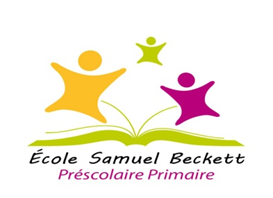 الاسم والنسب………………….......المادة :التربية الإسلاميةالتاريخ:.........................الأستاذة : إحسان المشكورالأسدوس الثانيفرض منزليالنقطة.10...............إِصْلاَحٌ بِالفِعْلِإِصْلاَحِ بِالقوْلِ- ......................................................- .....................................................-.......................................................-.......................................................